Carmen P. Turner, MPA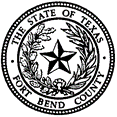 Fort Bend County Tax Assessor CollectorRequest for Issuance of Runner ID BadgePlease complete this printable form online, or write legibly in blue or black ONLY within the space provided. This form will NOT be accepted and will be returned if it is illegible, altered, or incomplete.Place an “X” in the applicable boxes:Acknowledgement of Receipt for BadgeI, ___________________________________, certify that the badge is not lost, stolen, or mutilated and that the badge is in my possession will be returned to the County Tax Assessor-Collector Office. I also state that the badge being issued will not be used for another individual other than myself. I understand that if the badge is confiscated, it will not be returned to me. Signature: _________________________________________________________ Date: ______________WARNING: Falsifying information on any required statement or government document is a criminal offense and is punishable by fine and/or imprisonment.SUBSCRIBED AND SWORN TO BEFORE ME ON THIS _____ DAY OF _________________ 20___.NOTARY OR DEPUTY TAX COLLECTOR FOR_________________________ COUNTY, TEXASBADGE RECEIVED ON _________________		Tax Office Use Only Expiration Date ________Name: Email Address:Email Address:Residence Address:Residence Address:Residence Address:City:State:Zip:Phone Number:Texas Driver License Number:Social Security Number:Title Service Name:Title Service Name:Title Service Name:Title Service Address:Title Service Address:Title Service Address:City:State:Zip: ORIGINAL	RENEWALReplacement (Fee $15)